ФГБНУ «ФЕДЕРАЛЬНЫЙ АГРАРНЫЙ НАУЧНЫЙ ЦЕНТР РЕСПУБЛИКИ ДАГЕСТАН» 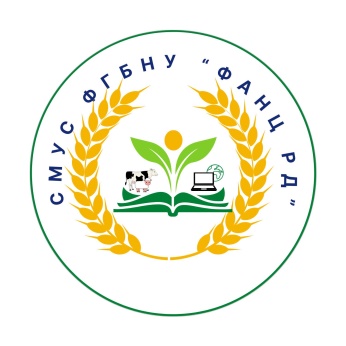 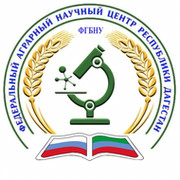 СОВЕТ МОЛОДЫХ УЧЕНЫХ И СПЕЦИАЛИСТОВ ФГБНУ «ФАНЦ РД»Всероссийская научно-практическая конференция «АКТУАЛЬНЫЕ ВОПРОСЫ НАУЧНО-ТЕХНОЛОГИЧЕСКОГО РАЗВИТИЯ АГРОПРОМЫШЛЕННОГО КОМПЛЕКСА»ИНФОРМАЦИОННОЕ ПИСЬМО-ПРИГЛАШЕНИЕ 27 апреля 2023 г.Махачкала 2023УВАЖАЕМЫЙ (АЯ)_________________________________________!Оргкомитет всероссийской научно-практической конференции «Актуальные вопросы научно-технологического развития агропромышленного комплекса» приглашает Вас принять участие в работе Всероссийской научно-практической конференции «Актуальные вопросы научно-технологического развития агропромышленного комплекса». Каждый докладчик конференции получает соответствующий сертификат участника конференции с докладом.Форма участия – очная, заочная, очная с применением дистанционных технологий. Место проведения - г.Махачкала, ул. Дахадаева 88, Прикаспийский Зональный НИВИ – филиал ФГБНУ «Федеральный аграрный научный центр Республики Дагестан», в 1000 часов по московскому времени.Информация о проведении конференции размещена на сайте ФГБНУ «ФАНЦ» РД https://fancrd.ru/ПРОГРАММА РАБОТЫ КОНФЕРЕНЦИИ930 – 1000 – регистрация участников конференции; 945 – 1000  – подключение участников к Zoom;1000 – 1015 – открытие конференции; 1015 – 1300– доклады и выступления участников конференции (регламент 7-10 мин.). 1300– торжественная часть – вручение сертификатов.ОРГАНИЗАЦИОННЫЙ КОМИТЕТ:Ниматулаев Н.М. -  исполняющий обязанности директора ФГБНУ «ФАНЦ РД», председатель, к.с.-х. н.;Казиев М‑Р.А.- исполняющий обязанности заместителя директора по научной работе ФГБНУ «ФАНЦ РД», заведующий отделом агроландшафтного земледелия ФГБНУ «ФАНЦ РД», д. с.-х. н.; Алиев А.Ю. – директор Прикаспийского зонального научно-исследовательского ветеринарного института - филиал ФГБНУ «ФАНЦ РД», д.в.н.;Рамазанов А. – ученый секретарь ФГБНУ «ФАНЦ РД», заместитель председателя, к.с.-х.н.;Хожоков А.А.– заведующий отделом животноводства ФГБНУ «ФАНЦ РД», к. с.-х. н.;Гусейнова Б.М. – заведующая отделом плодоовощеводства и виноградарства ФГБНУ «ФАНЦ РД»,  д.с.-х.н., доцент;Ханбабаев Т.Г. – заведующий отделом региональной экономики АПК ФГБНУ «ФАНЦ РД», к.э.н.;Магомедмирзоева Р.Г. – заведующая научно-организационного отдела ФГБНУ «ФАНЦ РД», к.с.-х.н.;Алиева Е.М. – председатель СМУС, научный сотрудник ФГБНУ «ФАНЦ РД».Редакционная коллегияАлиев М-Б.Ш. – научный сотрудник ФГБНУ «ФАНЦ РД»;Батырова А.М. – научный сотрудник ФГБНУ «ФАНЦ РД» (секретарь);Гусейнова З.М. - научный сотрудник ФГБНУ «ФАНЦ РД».НАПРАВЛЕНИЯ РАБОТЫ КОНФЕРЕНЦИИАктуальные вопросы агрономии, технологии производства и переработки сельскохозяйственной продукции.Современные аспекты зоотехнической науки, состояния и проблемы научного обеспечения практического животноводства.Ветеринарная медицина. Современные проблемы и перспективы развития.Тенденции развития инженерно-технического обеспечения АПК.Организационно-экономические аспекты освоения инновационных технологий в отраслях АПК.Экономические аспекты развития современного АПК;Проблемы экологии и  охрана водных биологических объектов.По итогам конференции будет издан сборник статей с размещением в научной электронной библиотеке eLIBRARY и регистрацией в наукометрической базе РИНЦ (Российский индекс научного цитирования), а также на сайте ФГБНУ «ФАНЦ РД» https://fancrd.ru/Участникам для своевременной подготовки сборника необходимо присылать материалы на электронную почту по адресу smus.fantsrd@mail.ru , согласно требованиям к оформлению, в срок до 10 мая  2023 года.Сборнику присваивается цифровой индикатор DOI  и  Международный стандартный книжный номера ISBN. Публикация статей осуществляется бесплатно.ПОРЯДОК УЧАСТИЯ В КОНФЕРЕНЦИИДля участия в работе конференции необходимо представить доклад и презентацию (при наличии) до 24 апреля  2023 года.В адрес оргкомитета необходимо выслать:заявку на участие в конференции (по установленной форме);материалы (тексты докладов/статей по определённой тематике объемом до 5 страниц) присылать по электронной почте по указанному адресу.Авторы несут ответственность за достоверность и содержание представляемого материала.Оргкомитет оставляет за собой право отбора присылаемых статейПри отправке материалов обязательно убедитесь в их получении. Материалы для опубликования принимаются по электронной почте smus.fantsrd@mail.ruЗАЯВКА НА УЧАСТИЕ во Всероссийской научно-практической конференции «Актуальные вопросы развития отраслей сельского хозяйства в условиях цифровизации»ТРЕБОВАНИЯ К ОФОРМЛЕНИЮ СТАТЕЙУДК размещается в левом верхнем углу: полужирный шрифт, размер - 14 пт.2. Название статьи (ПРОПИСНЫМИ БУКВАМИ), полужирный шрифт, 14 кегль, межстрочный интервал - 1,0.3. Ф.И.О.  автора (авторов), полужирный шрифт, 14 кегль.4. Название организации, город, 14 кегль, межстрочный интервал - 1.0.5. Аннотация статьи должна отражать основные положения работы и содержать до 500 знаков (шрифт – Times New Roman, размер - 14 пт, интервал - 1,0).6. После аннотации располагаются ключевые слова (шрифт – Times New Roman,  размер - 14 пт.) – 5-10 слов. 7. Название статьи, ФИО авторов, организацию, город, аннотацию и ключевые слова продублировать на английском языке.7. Основной текст  статьи – шрифт Times New Roman, размер – 14 пт., межстрочный интервал – 1,0 пт.; поля: верхнее, нижнее, правое и левое  – 20 мм.8. В конце статьи после пробела размещается список литературы (по алфавиту), оформленный в соответствии с ГОСТ 7.0.5-2008, 14 кегль, межстрочный интервал - 1,0. 9. Ссылки на литературу приводятся в тексте в квадратных скобках [2,5].10. Оформление графиков и таблиц согласно стандарту (ГОСТ 2.105.-95 и ГОСТ 1.5-93).ОБРАЗЕЦ ОФОРМЛЕНИЯ СТАТЬИ УДК….РАЗВИТИЕ ПЛЕМЕННОГО ЖИВОТНОВОДСТВА В СЕВЕРО-КАВКАЗСКОМ ФЕДЕРАЛЬНОМ ОКРУГЕМ.М. Алиев, аспирантМ.М. Магомедов, канд. с.-х. наук, научный сотрудник отдела животноводства ФГБНУ «ФАНЦ РД» , г. Махачкала, РоссияАннотация (до 500 знаков): Ключевые слова (5-10 слов): DEVELOPMENT OF BREEDING ANIMAL HUSBANDRY IN THE NORTH CAUCASUS FEDERAL DISTRICTM.M. Aliyev, graduate studentM.M. Magomedov, Ph.D. s.-x. Sci., Researcher, Department of Animal HusbandryFGBNU «FANC RD», Makhachkala, RussiaAbstract (up to 500 characters):Keywords (5-10 words):Текст статьи. Текст статьи. Текст статьи. Текст статьи. Текст статьи. Текст статьи. Текст статьи. Текст статьи. Текст статьи. Текст статьи.Список литературы1. Магомедов М.М. Изучение молочной продуктивности коров / М.М. Магомедов С.А. Гусейнов // Научная жизнь. – Том 14. – Выпуск 9, 2019. – С. 13 – 15.КОНТАКТНАЯ ИНФОРМАЦИЯ:367014, Республика Дагестан, г. Махачкала, ул. Дахадаева 88, Прикаспийский Зональный  НИВИ - филиал ФГБНУ «ФАНЦ РД».Алиева Етар Магомедовна - тел.8960-414-0662;        E-mail: smus.fantsrd@mail.ru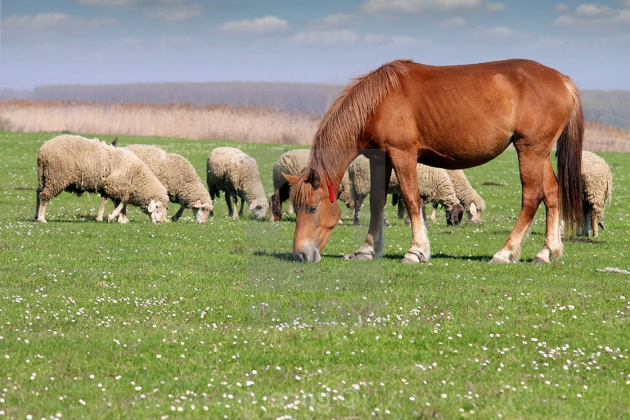 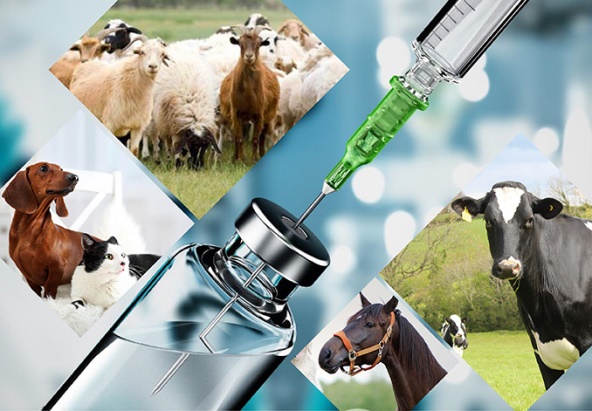 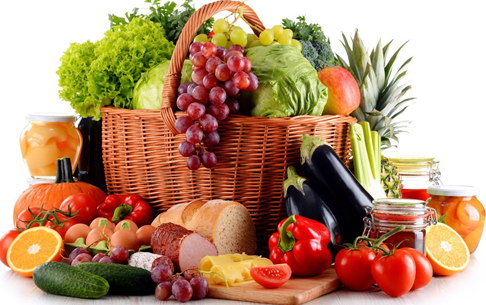 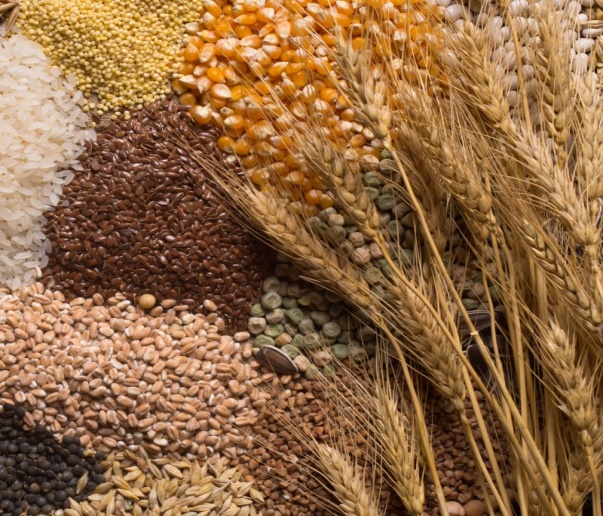 ФамилияИмяОтчествоУченая степеньУченое званиеДолжностьМесто работы (учебы)Структурное подразделение Адрес места работы:Телефон E-mailТема докладаВыбранное направление конференцииФорма участия (очная, заочная, видеосвязь Zoom)Согласие на публикацию ФГБНУ «ФАНЦ РД»   текста статьи и персональных данных в электронном и печатном видеПодпись